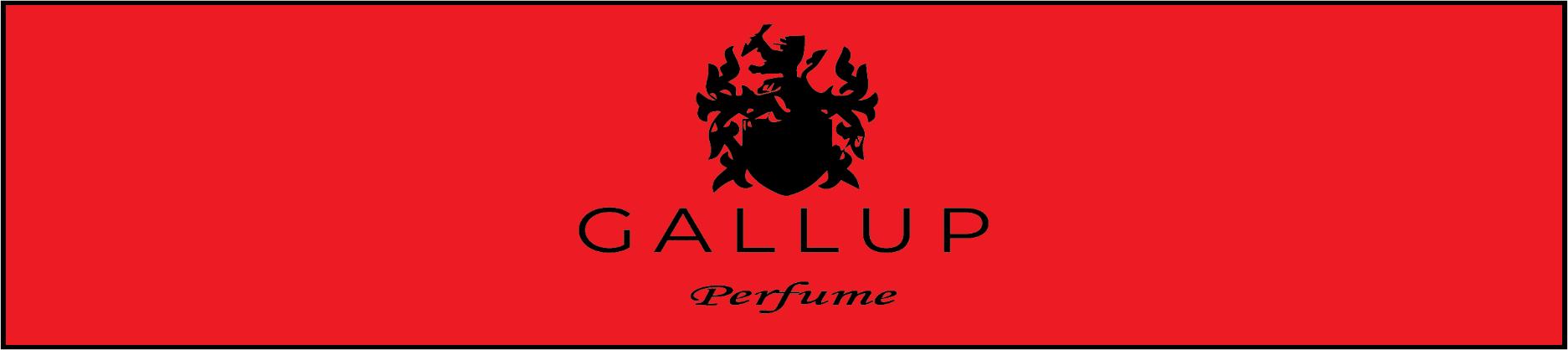                               PRESS RELEASE  For Immediate Release: Update October 6th 2021Gallup Perfume Launches eCommerce Store   Perfume is Art.  A Painting for The Olfactory Senses Connecticut: Gallup Perfume announces the launch of their ecommerce store, customers    can buy a variety of handmade fine fragrances, handcrafted bath & body products, cosmetics, luxury soap and perfume bars. Gallup Perfume, is an independent artisanal perfume house in Southeast Connecticut, selling exclusively online. Only available in the US, Gallup Perfume prides itself on being a small micro-batch perfumery, dedicating to producing unique high-quality fine fragrances you can’t find anywhere else. All their perfumes undergo an aging process from a 6-week minimum, up to one year. They use a wide variety of perfume ingredients from safe synthetics to the finest natural essential oils, absolutes and tinctures in a multitude of blended varieties. From 100% safe synthetic blends to 100% natural perfumery, along with every combination in between. We wanted to establish a variety of price points so everyone can afford to partake in the wonderful world of indie perfume and find their own unique signature scent, the painting they will fall in love with. Gallup Perfume launched originally in May of this year with two scents and a backlog of scents (Currently being aged) due to a year delay in opening, which was originally planned for Spring 2020. Released in May 2021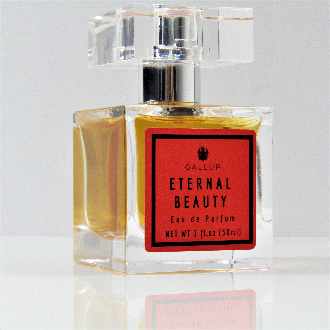 Eternal Beauty Eau de ParfumTop Notes: Rosewood, Clementine, Black PepperMiddle Notes: Egyptian Neroli, Jasmine, Sandalwood Mysore, CinnamonBase notes: Ambergris, Patchouli, Oakmoss, Pink Peppercorn, Vanilla BeanEternal Beauty is available on their website in 1oz bottle, packaged exquisitely in a reusable gift box with magnetic closure & tied ribbon bow, priced respectfully at $165.00.  Also Available in 10ml Travel Automizer Spray, packaged in cute tall box with ribbon bow closure, priced at $65.00Released in May 2021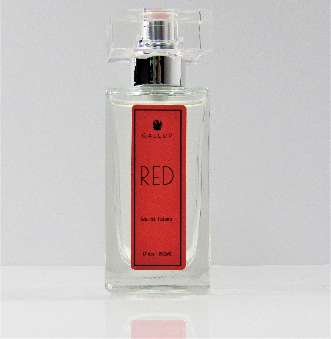 Red Eau de ToiletteTop Notes: Raspberry, Plum, Red BerriesMiddle Notes: Gardenia, Rose, JasmineBase notes: Cedarwood, Russian Coriander, White Chocolate, MuskRed is available on their website in 1.7oz bottle, packaged exquisitely in a reusable gift box with magnetic closure & tied ribbon bow. priced respectfully at $135.00.  Also Available in 10ml Travel Spray, packaged in cute tall box with ribbon bow closure, priced at $55.00.Released in September 2021Madison & Rose Parfum Hair Mist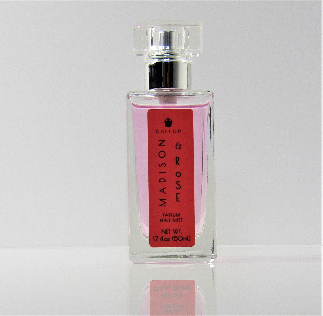 Top Notes:  Ozone, LemonMiddle Notes: Rose, Jasmine, MarineBase notes: Sandalwood, Musk, Cedarwood, Cotton CandyMadison & Rose is available on their website in 1.7oz size, packaged exquisitely in a reusable gift box with magnetic closure & tied ribbon bow, priced respectfully at $85.00.  Also Available in 10ml TravelAutomizer Spray, packaged in cute tall box with ribbon bow closure, priced at $40.00.Eternal Beauty, Red and Madison & Rose by Gallup Perfume is available now on their website. To learnmore about their perfume, new release announcements you can follow them on facebook or instagram.To purchase your favorite fragrance please visit www.gallupperfume.comFor further information, images or samples please contact:Amyllia Gallup at Gallup Perfume860-705-2218info@gallupperfume.comVisit  www.gallupperfume.com for a full range of high-resolution imageVisit or follow us at:Facebook   https://www.facebook.com/GallupPerfumeShop/ Instagram: https://www.instagram.com/gallupperfume/Note to Editors:Gallup Perfume is an independent artisanal perfume house specializing in small micro-batch perfume, currently sold, exclusively, in the United States. Customers may reach out to us for help in finding theperfect unique perfume, to match their style or personality, for themselves or guide them in choosing the best perfume gift for loved ones. We are also available for custom blended perfumes to suit individual customer’s needs, along with an exclusive sale option.